КОНТРОЛЬНАЯ 1Задание 1Отметьте правильный ответСоответствие линий и точек для  1:. 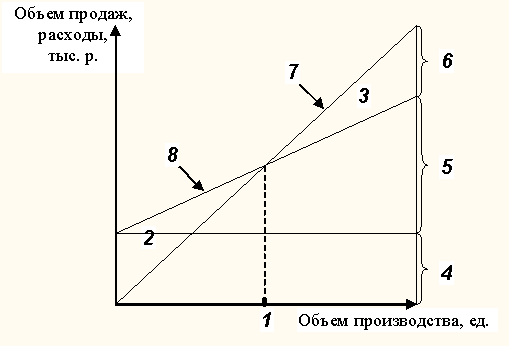 +  точке безубыточности  кривой изменения объема продаж  зоне прибыли  общим расходам  постоянным расходам  переменным расходам  зоне убытковЗадание 2Отметьте правильный ответСоответствие линий и точек для  2:+  зоне убытков  точке безубыточности  кривой изменения объема продаж  зоне прибыли  общим расходам  постоянным расходам  переменным расходамЗадание 3Отметьте правильный ответСоответствие линий и точек для  3:+  зоне прибыли  зоне убытков  точке безубыточности  кривой изменения объема продаж  прибыли до уплаты налогов  общим расходом  постоянным расходом  переменным расходомЗадание 4Отметьте правильный ответСоответствие линий и точек для  4:+  постоянным расходам  зоне прибыли  зоне убытков  точке безубыточности  кривой изменения объема продаж  прибыли до уплаты налогов  общим расходам  переменным расходамЗадание 5Отметьте правильный ответСоответствие линий и точек для  5:+  переменным расходам  зоне прибыли  зоне убытков  точке безубыточности  кривой измененеия объема продаж  прибыли до уплаты налогов  общим расходамЗАДАЧА 1. 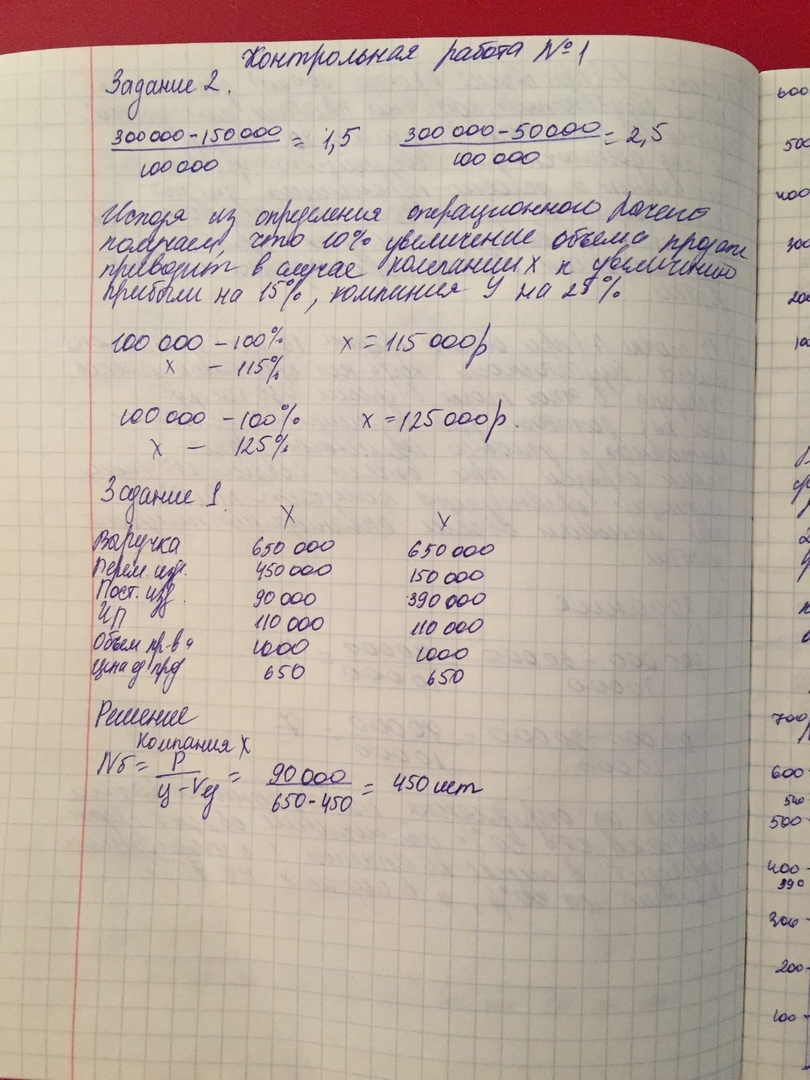 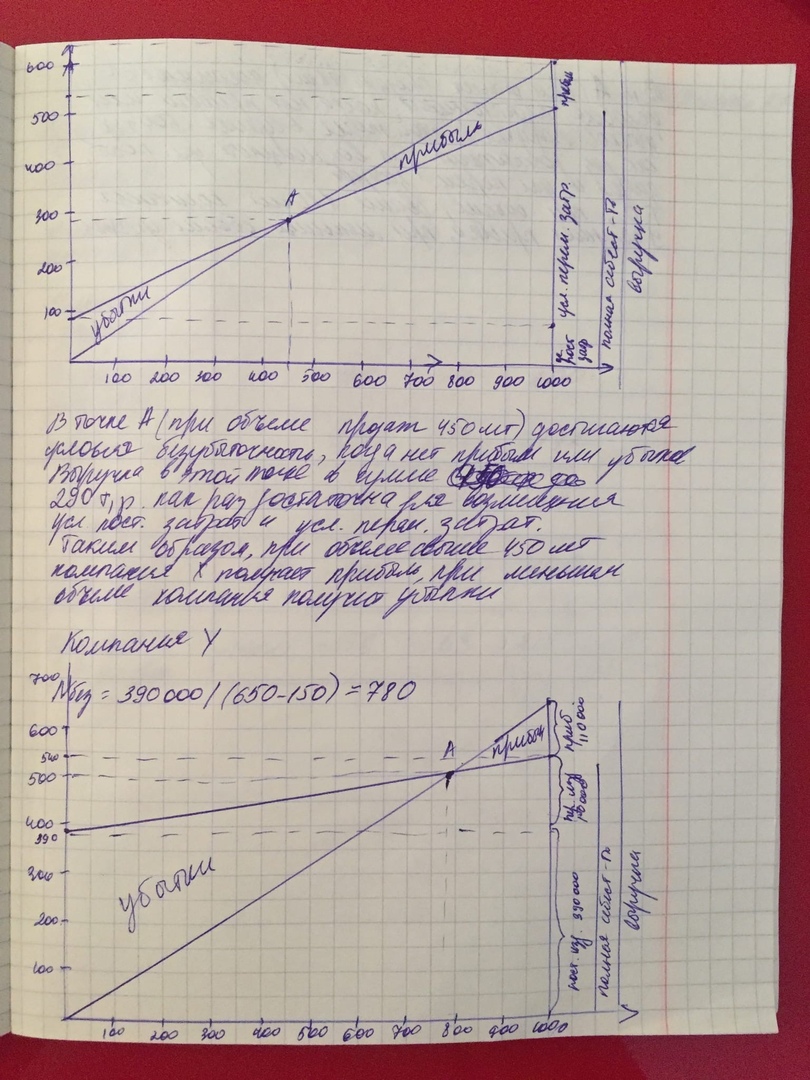 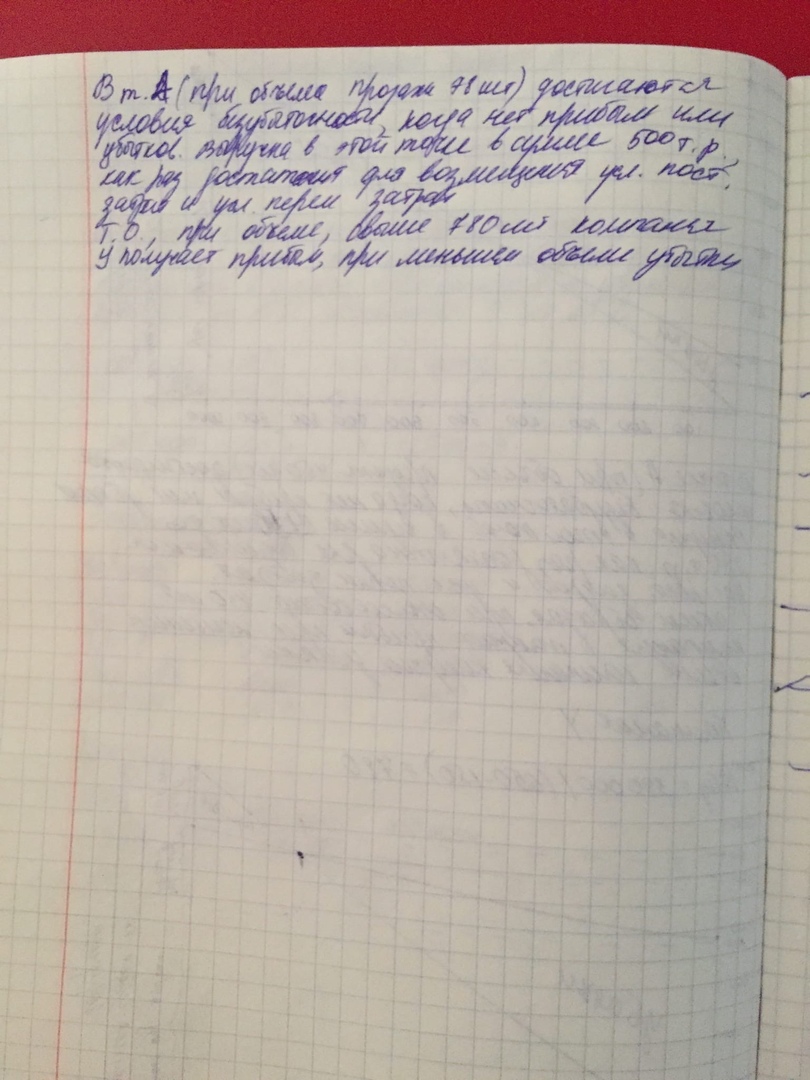 